Учебно-методический комплекс по  дисциплине ОП.05 Аудитдля специальности 38.02.01 Экономика и бухгалтерский учет (по отраслям)(для студентов заочной формы обучения)Пояснительная запискаУчебно-методический комплекс по дисциплине «Аудит», разработан в соответствии с требованиями результатов освоения профессионального модуля, изложенными в Федеральном государственном образовательном стандарте среднего профессионального образования по специальности 38.02.01 Экономика и бухгалтерский учет (по отраслям). Комплекс предназначен для обучающихся по заочной форме обучения. Его необходимо использовать для самостоятельного изучения дисциплины, при выполнении домашнего задания и подготовки к текущему и итоговому контролю. Цель УМК: систематизация теоретических и практических знаний, умений и навыков. Приступая к изучению новой учебной дисциплины, Вы должны внимательно изучить список рекомендованной основной и вспомогательной литературы. Из всех источников рекомендованной литературы следует опираться на литературу, указанную как нормативную.После изучения теоретического блока приведены примеры решения практических ситуаций, которые обязательно нужно проработать для успешной сдачи дифференцированного зачета. По итогам изучения дисциплины «Аудит» проводится дифференцированный зачет.В результате освоения дисциплины обучающий должен:обладать профессиональными компетенциями, соответствующими видам деятельности, а именно  проводить контроль и анализ информации об имуществе и финансовом положении организации, ее платежеспособности и доходности. Для этого студент должен уметь:ориентироваться в нормативном правовом регулировании аудиторской деятельности в Российской Федерации;выполнять работы по проведению аудиторских проверок;выполнять работы по составлению аудиторских заключений;знать:основные принципы аудиторской деятельности;нормативное правовое регулирование аудиторской деятельности в Российской Федерации;основные процедуры аудиторской проверки;порядок оценки систем внутреннего и внешнего аудита.Курс основан на знании дисциплин «Основы бухгалтерского учета», «Статистика», «Экономика организаций», «Налоги и налогообложение», а также междисциплинарных курсов МДК.01.01. Практические основы бухгалтерского учета имущества организации; МДК.02.01. Практические основы бухгалтерского учета источников формирования имущества организации; МДК.02.02. Бухгалтерская технология проведения и оформления инвентаризации; МДК.03.01. Организация расчетов с бюджетом и внебюджетными фондами; МДК.04.01. Технология составления бухгалтерской отчетности.Успешное овладение теоретическим курсом, практикой решения практических ситуаций и написание контрольной работы позволит успешно ориентироваться в системе проверки достоверности ведения бухгалтерского учета, также разбираться в изменениях, происходящих в учете имущества предприятия.Учебно-методические материалы, включающие лекции и практические заданияТема: Предмет и метод аудита. Понятие аудиторской деятельности и ее виды, цели и задачи. Внутренний и внешний аудит. Аудиторские доказательства. Наблюдение, устный опрос, получение письменных подтверждений, проверка документов, проверка арифметических расчетов, анализ. Использование результатов внутреннего аудита, работы экспертов. Аудиторская деятельность, аудит — предпринимательская деятельность по независимой проверке бухгалтерского учета и финансовой (бухгалтерской) отчетности организаций и индивидуальных предпринимателей (далее — аудируемые лица).Предмет аудита – это информация, сосредоточенная в бухгалтерской отчетности экономического субъекта: бухгалтерском балансе (форма № 1), отчете о финансовом результате (форма № 2), отчете о движении капитала (форма № 3), отчете о движении денежных средств (форма № 4), приложении к балансу (форма № 5), пояснительной записке.Виды аудита по цель назначения:Аудит финансовой (бухгалтерской) отчетности — проверка финансовой отчетности для оценки степени ее достоверности.Налоговый аудит — проверка на соответствие налоговому законодательству. Операционный аудит — проверка процедур, методов функционирования хозяйственной системы и оценка производительности и эффективности работы организации.Аудит на соответствие требованиям — анализ определенной финансовой или хозяйственной деятельности для определения ее соответствия предписанным условиям, правилам или законам.Ценовой аудит — проверка обоснованности установления цены на заказ. Специальный аудит — проверка для составления официального заключения относительно надежности информации, представляемой другой стороне.Аудит хозяйственной деятельности — систематический анализ хозяйственной деятельности организации, проводимой для определенный целей.Специальный (экологический, операционный) аудит — проверка конкретных аспектов деятельности аудируемого лица, соблюдения определенных правил, норм и процедур.Управленческий (производственный) аудит — проверка организации и управления предприятием, а также использования всех видов ресурсов.Классификация аудита.По категориям аудиторов:НезависимыйГосударственныйВнутреннийПо законодательству:Инициативный - аудит, проводимый по инициативе экономического субъектаОбязательный- подтверждение достоверности отчетности организации или индивидуального предпринимателя, в случаях, установленных ФЗ "Об аудиторской деятельности.По частоте проведения:Первоначальный — проведение аудиторской проверки в организации впервые.ПовторяющийсяПо направленности:ОбщийБанковскийСтраховых организацийИнвестиционных институтов, внебюджетных фондов    Целью аудита является выражение мнения о достоверности финансовой (бухгалтерской) отчетности аудируемых лиц и соответствии порядка ведения бухгалтерского учета законодательству Российской Федерации. Под достоверностью понимается степень точности данных финансовой (бухгалтерской) отчетности, которая позволяет пользователю этой отчетности на основании ее данных делать правильные выводы о результатах хозяйственной деятельности, финансовом и имущественном положении аудируемых лиц и принимать базирующиеся на этих выводах обоснованные решения.Задачей аудита является установление:1) фактического наличия по состоянию на отчетную дату актива или обязательства, отраженного в финансовой (бухгалтерской) отчетности (реальность существования активов и обязательств);2) принадлежности аудируемому лицу (проверяемому предприятию/организации) по состоянию на определенную дату актива или обязательства, отраженного в финансовой (бухгалтерской) отчетности, наличия прав и обязательств);3) отношения к деятельности аудируемого лица хозяйственной операции или события, имевшего место в течение соответствующего отчетного периода (возникновение);4) отсутствия не отраженных в бухгалтерском учете активов, обязательств, хозяйственных операций или событий либо нераскрытых статей учета (полнота);5) отражения в финансовой (бухгалтерской) отчетности надлежащей балансовой стоимости актива или обязательства (стоимостная оценка);6) точности отражения суммы хозяйственной операции или события с отнесением доходов или расходов к соответствующему периоду времени (точное измерение и правильная периодизация);7) объяснение, классификация и описание актива или обязательств в соответствии с правилами его отражения в финансовой (бухгалтерской) отчетности (представление и раскрытие).В ходе аудиторской проверки устанавливается правильность составления баланса, отчета о прибылях и убытках, других форм отчетности, установленных Федеральным законом «О бухгалтерском учете», и достоверности данных пояснительной записки, а также учитываются положения Налогового кодекса Российской Федерации. При этом определяются:полнота отражения активов и пассивов в бухгалтерском балансе;правильность исчисления чистой прибыли и отражения ее в отчете о прибылях и убытках;подтверждение отраженных в бухгалтерском учете и отчетности хозяйственных операций и фактов хозяйственной жизни первичными документами;соблюдение принятой на предприятии учетной политики отражения отдельных хозяйственных операций и оценки имущества и соответствие самой учетной политики нормативным документам, регулирующим бухгалтерский учет в Российской Федерации;тождество данных синтетического и аналитического учета по счетам актива и пассива баланса;правильность отнесения доходов и расходов к отчетным периодам;разграничение в учете текущих затрат на производство (издержек обращения) и капитальных вложений.  Основные методы аудита.По степени охвата проверяемых данных:Сплошная проверка состоит в изучении всей совокупности первичных документов, регистров аналитического и синтетического учета, а также бухгалтерской отчетности.Выборочная проверка основывается на законах теории вероятностей, в соответствии с которыми можно получить достаточно объективные данные о проверяемой совокупности по ее относительно малой части.В зависимости от метода проведения проверки:Комбинированная проверка использует методы сплошной и выборочной проверки.Документальная (камеральная) проверка базируется на изучении первичных и сводных документов, финансовой и налоговой отчетности, не предполагает проведения инвентаризаций, устных опросов персонала и руководства проверяемых экономических субъектов. Она чаще всего осуществляется без выезда на проверяемый объект.Фактическая проверка осуществляется, как правило, с выездом на проверяемый объект, в процессе ее проведения могут использоваться подходы, характерные как для сплошной, так и для выборочной проверок.Понятие аудиторской деятельности включает в себя не только аудит, но и сопутствующие ему услуги:Консультации в области бухгалтерского учета.Права.Налогообложение.Постановка и ведение бухгалтерского учета.Составление финансовой отчетности.Планирование, прогнозирование, защита прав проверяемого предприятия в суде и в правоохранительных органах.Профессиональные сотрудники аудиторских организаций, которые принимают участие в выполнении работ или оказании услуг, должны отвечать следующим профессиональным требованиям:а) честность;б) объективность;в) профессиональная компетентность и прилежание;г) следование правилам профессионального поведения;д) выполнение правил (стандартов) аудиторской деятельности;е) выполнение принципа конфиденциальности информации, ставшей известной сотрудникам в ходе выполнения ими своих профессиональных обязанностей.Аудиторские доказательства — это сведения, полученные в ходе осуществления аудита для достижения поставленной цели.В соответствии с федеральными правилами (стандартами) определены общие требования к аудиторским доказательствам, а также дополнительные — получение доказательств в конкретных случаях и подтверждающей информации из внешних источников.Аудиторские доказательства получают в результате проведения комплекса:тестов средств внутреннего контроля, которые проводятся для аудиторских доказательств в отношении надлежащей организации и эффективности функционирования систем бухгалтерского учета и внутреннего контроля;процедур проверки по существу, которые проводятся для получения аудиторских доказательств существенных искажений в финансовой отчетности.Аудиторские доказательства должны быть достаточными (по количеству) и надлежащими (по качеству). По источнику представления их подразделяют на внешние и внутренние, а по форме представления — на визуальные, документальные и устные.Источниками получения аудиторских доказательств могут быть:первичные документы, регистры бухгалтерского учета;письменные разъяснения уполномоченных сотрудников аудируемого лица;информация, полученная из различных источников (от третьих лиц).К факторам, влияющим на суждение аудитора о том, что является достаточным, надлежащим аудиторским доказательством, относятся:аудиторский риск;характер систем бухгалтерского учета и внутреннего контроля, оценка риска средств контроля;существенность проверяемой статьи финансовой отчетности;опыт работы аудитора;результаты аудиторских процедур;источник и достоверность информации.Характер, временные рамки и объем процедур проверки по существу зависят от проверяемой предпосылки (утверждения), представленной руководством аудируемого лица в финансовой отчетности.Предпосылки, представленные руководством аудируемого лица в финансовой отчетности, подразделяют на следующие виды:существование — утверждение руководства аудируемого лица о наличии по состоянию на определенную дату актива или обязательства, отраженных в финансовой отчетности;права и обязанности — о принадлежности аудируемому лицу по состоянию на определенную дату актива или обязательства, имевших место в течение соответствующего периода;возникновение — о том, что относящиеся к деятельности аудируемого лица хозяйственная операция или событие имели место в соответствующем периоде;полнота — об отсутствии не отраженных в бухгалтерском учете активов, обязательств, хозяйственных операций или событий либо нераскрытых статей учета;стоимостная оценка — об отражении в финансовой отчетности надлежащей балансовой стоимости актива или обязательства;точное измерение — о точности отражения суммы хозяйственной операции или события с отнесением доходов или расходов к соответствующему периоду времени;представление и раскрытие — о том, что раскрытие, классификация и описание актива или обязательства в финансовой отчетности подготовлено в соответствии с правилами их отражения в финансовой отчетности.При оценке надежности аудиторских доказательств, зависящей от конкретной ситуации, аудитору необходимо исходить из следующих правил:аудиторские доказательства, полученные из внешних источников, более надежны, чем доказательства, поступившие из внутренних источников;аудиторские доказательства, полученные из внутренних источников, более надежны, если системы бухгалтерского учета и внутреннего контроля являются эффективными;аудиторские доказательства в форме документов и письменных заявлений более надежны, чем заявления, представленные в устной форме.В международном стандарте аудита № 500 «Аудиторские доказательства» указано еще одно правило: доказательства, полученные самим аудитором, более надежны, чем доказательства, предоставленные аудируемым лицом. Аудиторские доказательства более убедительны, если они получены из различных источников, обладают различным содержанием и при этом не противоречат друг другу.Процедуры получения аудиторских доказательств подразделяют на следующие виды:инспектирование — проверка записей, документов или материальных активов;наблюдение — отслеживание аудитором процесса или процедуры, выполняемой другими лицами;запрос — поиск информации у осведомленных лиц в пределах или за пределами аудируемого лица;подтверждение — ответ на запрос об информации, содержащейся в бухгалтерских записях;пересчет — проверка точности арифметических расчетов в первичных учетных документах и бухгалтерских записях либо выполнение аудитором самостоятельно расчетов;аналитические процедуры — анализ соотношений и закономерностей, основанных на сведениях аудируемого лица, а также изучение взаимосвязи этих соотношений и закономерностей с другой имеющейся в распоряжении аудитора информацией или причин возможных отклонений от нее.Если были выявлены серьезные сомнения относительно достоверности отражения хозяйственных операций в финансовой отчетности, то аудитор должен попытаться получить достаточные надлежащие аудиторские доказательства для устранения такого сомнения. При невозможности получения таких доказательств аудиторское заключение модифицируют.Внутренний аудит.Под внутренним аудитом понимается организованная субъектом хозяйствования, действующая в интересах учредителей (собственников), регламентированная внутренними документами система контроля за соблюдением установленного порядка ведения бухгалтерского учета и надежностью функционирования системы внутреннего контроля.Организация, роль и функции внутреннего аудита определяются самим субъектом хозяйствования. Функции внутреннего аудита могут выполнять ревизионные комиссии, ревизоры, аудиторы, состоящие в штате организации, и внешние аудиторы, привлекаемые для проверки.Аудитор должен сформировать мнение о деятельности внутреннего аудита, необходимое для планирования предстоящей аудиторской проверки.Эффективность внутреннего аудита может оказаться важным фактором при оценке аудиторского риска и системы внутреннего контроля и тем самым сократить объем процедур, которые предстоит выполнить. Аудитор должен составить программу оценки внутреннего аудита и отразить в своей рабочей документации выводы, относящиеся к работе внутреннего аудита.При проведении предварительной оценки работы внутреннего аудита надо учитывать следующие данные: положение службы внутреннего аудита в системе управления субъекта хозяйствования, способность соблюдать объективность и независимость, наличие либо отсутствие ограничений относительно внутреннего аудита, введенных руководством субъекта; профессиональное образование и опыт работы сотрудников службы внутреннего аудита, наличие и содержание инструктивных материалов по внутреннему аудиту, рабочих программ и рабочей документации; содержание и объем работы, выполняемой службой внутреннего аудита, отношение руководства субъекта к рекомендациям внутреннего аудита.Анализ результатов работы внутреннего аудита и их оценка могут включать следующие критерии: программа и объем работы внутреннего аудита соответствуют целям аудиторской проверки; внутренний аудит проводится специалистами высокой квалификации, работа правильно спланирована, квалифицированно проведена и документально оформлена; по результатам работы внутреннего аудита сделаны соответствующие выводы, отчетность подготовлена на основе результатов проведенной работы; замечания или проблемные вопросы, поднятые внутренним аудитором, решены.В результате предварительной оценки может быть принято решение об использовании работы внутренних аудиторов при проведении аудиторской проверки. В случае принятия такого решения на эффективность аудиторской проверки может повлиять выполнение следующих действий: взаимная координация планов аудиторской проверки; обмен отчетами; регулярные рабочие встречи; свободный и открытый взаимный доступ к рабочей документации; свободное предоставление информации учредителям субъекта хозяйствования; единый подход к документированию аудиторской проверки.Аудитор должен иметь доступ к интересующим его отчетам внутреннего аудита и быть информирован по любому вопросу, который может положительно повлиять на аудиторскую проверку. Аудитор в ходе своей проверки не должен полностью полагаться на работу внутренних аудиторов, а проводить контрольные проверки отражения операций на счетах бухгалтерского учета, проверенные внутренними аудиторами. Если в процессе контрольных проверок выявлены расхождения, необходимо изменить содержание проверки и увеличить объем аудиторских процедур.Тест для самопроверки:1. Аудиторская проверка может быть:1) инициативной;2) обязательной;3) комплексной;4) выборочной;5) верно все перечисленное.2. По объектам аудит делится на:1) банковский;2) аудит страховых организаций;3) общий;4) аудит инвестиционных институтов, внебюджетных фондов;5) верно все перечисленное.3. По назначению аудит делится на:1) аудит финансовой отчетности;2) налоговый;3) аудит на соответствие требованиям;4) верно 1 и 2;5) верно 1, 2, 3.4. По инициатору проведения аудит делится на:1) инициативный;2) обязательный;3) индивидуальный;4) верно все перечисленное;5) верно 1 и 2.5. По объекту изучения выделяется:1) финансовый аудит;2) аудит на соответствие;3) финансовый;4) верно все перечисленное;5) верно 1 и 2.6. По периодичности осуществления аудиторских проверок различают аудит:1) оперативный;2) первоначальный;3) периодический;4) верно 1, 2, 3;5) верно 2 и 3.Вопросы для самопроверки:1.Дать определение аудиторских доказательств?2. С помощью чего аудитор получает доказательства? 3.  Какие могут быть аудиторские доказательства?4. Какие источники должен использовать аудитор для доказательства?5. Аудитор имеет право не проверять бухгалтерский учет и внутренний контроль на предприятии полностью?Практическая работа № 1 «Составление плана и программы аудита по предприятию».Цель работы: отработать практические навыки по составлению рабочих документов аудитораПорядок выполнения работыЗадание 1. Составить общий план аудита проверяемой организации:Розничное предприятие ООО «Ореон» Период аудита 2018 год.Схему проверки указать в таблице:Руководитель аудиторской организацииРуководитель аудиторской группы, имеющий право подписи аудиторских заключений от имени аудиторской организацииЗадание 2. Составить программу проверки аудита торговой организации:Розничное предприятие ООО «Ореон» Период аудита 2018 год.Схему проверки указать в таблице:Руководитель аудиторской организацииРуководитель аудиторской группы, имеющий право подписи аудиторских заключений от имени аудиторской организацииРешение:Руководитель аудиторской организации (подпись)Руководитель аудиторской группы (подпись)Программа аудиторской проверки учета основных средствРуководитель аудиторской организации (подпись)Руководитель аудиторской группы (подпись)Сборник практических ситуаций с примерами решения.Примеры решения ситуаций:ТоварыЗадача №1. На оптовую базу поступили товары от поставщика, при приемке которых выявлена недостача по вине материально-ответственного лица на сумму 100,0 руб. по договорной стоимости. В счете поставщика указано: Договорная стоимость товаров 4500 руб., НДС 18% 810 руб. Итого 5310 руб. Данные операции отражены в счете следующим образом: Д 41 К 60 4500 руб.Д 19 К 60 810 руб. Д 94 К 60100руб. Д 94 К 60100руб. Установить нарушения, как следовало поступить? Решение:Д 41 К 60 4400 руб. (4500 – 100)Д 19 К 60 440 руб.  ( 4400*10/100)Д 94 К 60 110 руб. (100*1,1)Д 73/2 К 94 110 руб. Вывод: в соответствии с ПБУ5/01 №Учет материально-производственных запасов» товары приходуются по факту с учетом выявленных отклонений, поэтому сумму выявленной недостачи следует исключить по дебету счета 41 «Товары». Налог на добавленную стоимость    в соответствии с главой 21 НК РФ необходимо отражать отдельной строкой по Д счета 19 «НДС по приобретенным ценностям» по ставке 18% от суммы поступивших материалов. Сумма недостачи отражается вместе с суммой НДС. Для исправления неправильных записей необходимо излишне указанные суммы в проводках сторнировать, а сумму недостачи увеличить на сумму НДС.Ситуация №1Предприятием оприходованы от поставщика материалы. В счёте поставщика указано: стоимость материалов по договорным ценам – 32000 руб., НДС– 18%, транспортные расходы – 1000 руб. При приёмке выявлены излишки материалов – 260 руб. Счёт поставщика оплачен с расчётного счёта в сумме – 18000 руб. Операции отражены в учёте следующим образом: Д10К60 32000 Д44К60 1000 	Д60 К51 18000 Д19 К60 5760  Д10 К91/1 260Установить, имеют ли место нарушения.Сделать вывод.  Учебно-методический комплекс включает лекционный материал и практические задания по всем темам рабочей программы  дисциплины.Словарь терминов и персоналийАккредитованные профессиональные аудиторские объединения — объединения аудиторов, индивидуальных аудиторов, аудиторских организаций, созданные в соответствии с законодательством РФ в целях обеспечения условий аудиторской деятельности своих членов, защиты их интересов, действующие на некоммерческой основе, устанавливающие обязательные для своих членов правила (стандарты) осуществления профессиональной деятельности и профессиональной этики, осуществляющие систематический контроль за их соблюдением, получившие аккредитацию в уполномоченном федеральном органе.Ассистент аудитора — физическое лицо, как правило, не аттестованное на право ведения аудиторской деятельности, участвующее в аудиторской проверке, являющееся помощником аудитора и работающее под его руководством.Аттестация на право осуществления аудиторской деятельности -проверка квалификации физических лиц, желающих заниматься аудиторской деятельностью. Осуществляется в форме квалификационного экзамена. Лицам, успешно сдавшим квалификационный экзамен, выдается квалификационный аттестат аудитора без ограничения срока его действия.Аудит — предпринимательская деятельность по независимой проверке бухгалтерского учета и финансовой (бухгалтерской) отчетности организаций и индивидуальных предпринимателей.Аудит внешний, аудит внутренний — термин, который используется: для того, чтобы провести разграничение между деятельностью внешнего и внутреннего аудиторов и разграничить внутренний и внешний аудит.Аудит на соответствие — предназначен для выявления соблюдения предприятием конкретных правил, норм, законов, инструкций, договорных обязательств, которые оказывают воздействие на результаты операции или отчеты. В процессе проверки устанавливают соответствие деятельности предприятия его уставу, правильность начисления средств на оплату труда и уплаты налогов и др. Проверки на соответствие предполагают наличие критериев оценки финансовой отчетности.Аудит операционный — используется для проверки процедур и методов функционирования предприятия, оценки производительности и эффективности.Аудит финансовый — (аудит финансовой отчетности) предусматривает оценку достоверности финансовой информации.Аудитор — физическое лицо, отвечающее квалификационным требованиям, установленным уполномоченным федеральным органом, и имеющее квалификационный аттестат аудитора.Аудиторская тайна — аудиторские организации и индивидуальные аудиторы обязаны хранить тайну об операциях аудируемых лиц и лиц, которым оказывались сопутствующие аудиту услуги. Аудиторские организации и индивидуальные аудиторы обязаны обеспечивать сохранность сведений и документов, получаемых и (или) составляемых ими ' при осуществлении аудиторской деятельности.Аудиторские стандарты (в соответствии с законом «Об аудиторской деятельности») — единые требования к порядку осуществления аудиторской деятельности, оформлению и оценке качества аудита и сопутствующих ему услуг.Аудиторские стандарты и нормы международные (в соответствии с международными стандартами) — профессиональные требования на международном уровне.Выборка аудиторская —способ проведения аудиторской проверки, при котором аудитор проверяет документацию бухгалтерского учета экономического субъекта не сплошным порядком, а выборочно.Дата подписания заключения аудитора — дата, по истечении которой в аудиторское заключение не может быть внесено ни одного изменения, не согласованного с проверяемым экономическим субъектом.Дата составления заключения аудитора — дата, после которой
прекращаются все исследования информационных материалов, связанных с аудитом.Действия аудитора при выявлении искажений бухгалтерской отчетности — действия, предпринимаемые аудитором для формирования обоснованного мнения о наличии либо отсутствии искажений бухгалтерской отчетности.Доказательства аудиторские — информация, полученная аудитором в ходе проверки от проверяемого экономического субъекта и третьих лиц, или результат ее анализа, позволяющие сделать выводы и выразить собственное мнение аудитора о достоверности бухгалтерской отчетности.Документация (в соответствии с федеральным стандартом) — рабочие документы и материалы, подготавливаемые аудитором и для аудитора либо получаемые и хранимые аудитором в связи с проведением аудита.Достаточность — это количественная мера аудиторских доказательств.Достоверность бухгалтерской отчетности — степень точности данных финансовой (бухгалтерской) отчетности.Заключение аудитора — официальный документ, предназначенный для пользователей финансовой (бухгалтерской) отчетности аудируемых лиц, составленный в соответствии с федеральными правилами (стандартами) аудиторской деятельности.Инспектирование (в соответствии с федеральным стандартом) — проверка записей, документов или материальных активов.Искажение бухгалтерской отчетности — неверное отражение и представление данных бухгалтерского учета и бухгалтерской отчетности в связи с нарушением со стороны персонала экономического субъекта установленных нормативными документами РФ правил ведения и организации бухгалтерского учета и подготовки бухгалтерской отчетности.Информация по сегментам — информация в финансовой отчетности, относящаяся к различным компонентам или отраслевым и географическим аспектам деятельности субъекта.Контроль качества аудита — методики и процедуры, принятые аудиторской организацией для того, чтобы ее руководство получило разумную уверенность в том, что в ходе всех аудиторских проверок, проводимых этой организацией, выполняются требования нормативных документов, регулирующих аудиторскую деятельность в РФ.Конфиденциальность информации — один из основных принципов аудита, заключающийся в том, что аудиторы (аудиторские организации) обязаны обеспечивать сохранность конфиденциальных документов, получаемых или составляемых ими в ходе аудиторской деятельности, и не вправе передавать эти документы или их копии (как полностью, так и частично) каким бы то ни было третьим лицам.Лицензирование — процедура выдачи специального разрешения (лицензии), дающего право осуществлять аудиторскую деятельность аттестованным аудиторам.Мошенничество — преступление в сфере экономики, направленное против собственности, представляющее собой хищение чужого имущества или приобретение права на чужое имущество путем обмана или злоупотребления доверием, а также преднамеренное действие одного или нескольких лиц среди руководящего состава, сотрудников или третьих сторон, которое приводит к ложному представлению финансовой отчетности.Наблюдение (в соответствии с федеральным стандартом) — отслеживание аудитором процесса или процедуры, выполняемой другими лицами (например, наблюдение аудитора за пересчетом материальных запасов.Национальные стандарты (аудит) — набор стандартов по проведению аудита, определенных законом, нормативными актами или уполномоченным органом на уровне страны.Организация аудиторская — коммерческая организация, осуществляющая аудиторские проверки и оказывающая сопутствующие аудиту услуги после получения лицензии.Ответственность аудитора (аудиторской организации) — санкции, связанные с неисполнением либо ненадлежащим исполнением аудитором (аудиторской организацией) своих обязательств по заключенному с экономическим субъектом договору на проведение аудита. Ответственность экономического субъекта — санкции, связанные с неисполнением либо ненадлежащим, исполнением экономическим субъектом своих обязательств по заключенному с аудитором (аудиторской организацией) договору на проведение аудита.Отчет аудитора — документ, адресованный руководителям и (или) собственникам экономического субъекта, содержащий подробные сведения о ходе аудиторской проверки, отмеченных отклонениях от установленного порядка ведения бухгалтерского учета, существенных нарушениях подготовки бухгалтерской отчетности.Оферта — в соответствии со ст. 435 Гражданского кодекса РФ офертой признается адресованное одному или нескольким конкретным лицам предложение, которое является достаточно определенным и выражает намерение лица, сделавшего предложение, считать себя заключившим договор с тем адресатом, который примет это предложение. Оферта должна содержать существенные условия договора.Оценка — 1) представление специалиста о количественных и качественных характеристиках рассматриваемого предмета; 2) одна из предпосылок подготовки бухгалтерской отчетности, включает в себя требование о том, чтобы активы или пассивы отражались в бухгалтерской отчетности по величине, определенной в соответствии с нормативными документами по бухгалтерскому учету.Ошибка — непреднамеренное ошибочное действие при подготовке
финансовой отчетности,Ошибка допустимая — максимальный размер ошибки генеральной
совокупности, которую готов принять аудитор.Ошибка ожидаемая — ошибка, которую аудитор ожидает встретить
в генеральной совокупности.Пересчет (в соответствии с федеральным стандартом) — проверка точности арифметических расчетов в первичных документах и бухгалтерских записях либо выполнение аудитором самостоятельных расчетов.Письмо-обязательство аудитора — документ, регламентирующий обязательства и ответственность экономического субъекта — клиента и аудитора (аудиторской организации) на этапе заключения соглашения о проведении аудиторской проверки.План аудита — логическое описание предполагаемого объема и характера проведения аудита, особенностей экономического субъекта и специфики предполагаемой аудиторской проверки и используемых в процессе аудита методов и технических приемов.Планирование аудита — один из обязательных этапов аудита, заключающийся в определении стратегии и тактики аудита, объема аудиторской проверки, разработки аудиторской программы и конкретных аудиторских процедур.Поведение профессиональное аудитора — один из основных принципов аудита, заключающийся в том, что аудиторы в ходе осуществления аудиторской деятельности обязаны безусловно выполнять профессиональные правила поведения, разработанные общественными организациями аудиторов, нормы этики и традиции этой профессии.Подсчет — проверка точности арифметических расчетов в первичных документах и бухгалтерских записях или осуществление самостоятельных подсчетов.Подтверждение (в соответствии с федеральным стандартом) — ответ на запрос об информации, содержащейся в бухгалтерских записях (например.Пользователь бухгалтерской отчетности — юридическое или физическое лицо, заинтересованное в информации об экономическом субъекте. Внутренние пользователи бухгалтерской отчетности: руководители, учредители, участники и собственники имущества экономического субъекта. Внешние пользователи бухгалтерской отчетности: инвесторы, кредиторы, контрагенты экономического субъекта, а также заинтересованные государственные органы.Принципы аудита — этические и профессиональные нормы, определяющие отношения в ходе осуществления аудиторской деятельности аудитора (аудиторской организации) и экономического субъекта, подлежащего аудиту.Проверка аудиторская — мероприятие, заключающееся в сборе, оценке и анализе аудиторских доказательств, касающихся финансового положения экономического субъекта, подлежащего аудиту, и имеющее   своим результатом выражение мнения аудитора о правильности ведения бухгалтерского учета и достоверности бухгалтерской отчетности этого экономического субъекта.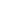 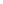 Прогноз — ожидаемая финансовая информация, подготавливаемая на основе допущений в отношении будущих событий, наступления которых ожидает руководство, и действий, которые руководство намеревается предпринять к моменту подготовки информации (допущения, основанные на наиболее точных оценках).Программа аудита — совокупность методов и приемов аудита, оформленная документально в установленной форме. Программа аудита включает в себя перечень аудиторских процедур, применяемых в данной аудиторской проверке, а также их характер, сроки, масштаб и конкретных исполнителей.Промежуточная финансовая информация (отчетность) — финансовая информация (которая может быть составлена в меньшем объеме, чем полная финансовая отчетность.Протоколы регистрации операций — отчеты, разработанные для создания документальных свидетельств для аудита по каждой операции, имевшей место в режиме онлайн. В таких отчетах обычно отражается информация об источниках операции (терминал, время и пользователь), а также все подробности операции.Процедура аналитическая — разновидность аудиторской процедуры, представляющая собой анализ и оценку полученной аудитором информации, исследование важнейших финансовых и экономических показателей проверяемого экономического субъекта с целью выявления необычных или неверно отраженных в бухгалтерском учете фактов хозяйственной деятельности, а также выяснение причин ошибок и искажений.Процедура аудиторская — определенный порядок и последовательность действий аудитора для получения необходимых аудиторских доказательств на конкретном участке аудита.Процедура аудиторская по существу — разновидность аудиторской процедуры, включающая в себя одно из двух: детальную проверку верности отражения в бухгалтерском учете оборотов и сальдо по счетам; аналитическую процедуру.Процедуры контроля — охватывают также политику и процедуры в дополнение к контрольной среде, которые установлены руководством для достижения специфических целей субъекта.Процедуры проверки по существу — это тесты, выполненные с целью получения аудиторских доказательств для обнаружения существенных искажений в финансовой отчетности.Разумная уверенность — в ходе аудиторского задания аудитор обеспечивает высокий, но не абсолютный уровень уверенности, выраженной в аудиторском отчете (заключении) в позитивной форме как разумной уверенности в том, что информация, являвшаяся предметом аудита, свободна от существенных искажений.Репрезентативность выборки — свойство некоторой аудиторской выборки, позволяющее аудитору сделать на ее основании правильные выводы о свойствах всей проверяемой совокупности; представительность выборки. Аудиторская выборка, не отвечающая этому свойству, называется нерепрезентативной (непредставительной).Риск аудиторский (Риск средств контроля) (аудиторский риск) — риск выражения аудитором ненадлежащего аудиторского мнения в случаях, когда в финансовой отчетности содержатся существенные искажения. Аудиторский риск включает три составные части: неотъемлемый риск; риск средств контроля; риск не обнаружения.Услуги сопутствующие — обзорные проверки, согласованные процедуры и компиляции.Учет бухгалтерский — упорядоченная система сбора, регистрации и обобщения информации в денежном выражении об имуществе и обязательствах экономического субъекта и их движении путем сплошного, непрерывного и документального учета всех фактов хозяйственной жизни.Факт хозяйственной жизни — действие или событие в хозяйственной деятельности экономического субъекта, изменяющее состав его активов, пассивов или финансовых результатов.Федеральный закон «Об аудиторской деятельности» — определяет правовые основы регулирования аудиторской деятельности в Российской Федерации.Федеральный закон «О бухгалтерском учете» — определяет правовые основы бухгалтерского учета в Российской Федерации конкретных условиях их пропуска или искажения.Существенное искажение факта — в прочей информации, не связанной с аспектами проаудированной финансовой отчетности, имеет
место, когда такая информация некорректно излагается или представляется.Существенные недочеты — недочеты в средствах внутреннего контроля, способные оказать существенное влияние на финансовую отчетность.Тест сквозной — один из способов получения аудиторских доказательств, заключающийся в отслеживании отражения конкретных фактов хозяйственной жизни в документации бухгалтерского учета.Тест средств контроля — разновидность аудиторской процедуры, заключающаяся в проверке работоспособности и надежности конкретного средства контроля.Уровень гарантий аудиторских — субъективная оценка аудитором надежности своего мнения о том, выполняются ли некоторые предпосылки подготовки бухгалтерской отчетности экономического субъекта с точки зрения пользователя этой бухгалтерской отчетности.Уровень существенности — предельное значение искажения бухгалтерской отчетности, начиная с которой квалифицированный пользователь этой отчетности перестанет быть в состоянии делать на ее основе правильные выводы и принимать правильные экономические решения; количественная характеристика существенности.Услуги, сопутствующие аудиту, — услуги, которые разрешается оказывать аудиторам (аудиторским организациям) помимо собственно проведения аудиторских проверок.Эксперт в аудите — не состоящий в штате аудиторской организации специалист, имеющий достаточные знания и (или) опыт в определенной области либо по определенному вопросу.Эксперт — физическое лицо или фирма, обладающие специальными умениями, знаниями и опытом в конкретной области, отличной от бухгалтерского учета и аудита.Экстраполирование результатов (в аудите) — распространение результатов проверки аудиторской выборки на всю проверяемую совокупность.Библиография1. Ковалев Н.И., Куткина М.М., Кравцова В.А. «Технология приготовления пищи» - М. Деловая литература, 2003г.1.Шильман Л.З. Технологические процессы предприятий питания [Текст]: учеб. пособие для студентов учреждений средн. проф. образования. – М.: Академия. 2013.2. Справочник технолога общественного питания. М. Колос, 2000г.2.Васюкова А.Т. Организация производства и управление качеством в общественном питании [Текст]: учеб. пособие /А.Т. Васюкова, В.И. Пивоваров, К.В. Пивоваров. – М.: Дашков и Кº, 2009.3.  Справочник технолога общественного питания. М. Экономика, 1977 г, 1984 г.3.Богушева В.И. Организация производства и обслуживания предприятий общественного питания [Текст]: учеб. для студентов учреждений средн. проф. образования. – Ростов н/Д.: Феникс, 2011. 4. Ковалев Н.И., Сальникова А.К. «Технология приготовления пищи» - Москва. Экономика, 1978 г.4.Оборудование предприятий общественного питания [Текст]. В 3 ч. Ч.2. Кирпичников В.П. Тепловое оборудование: учеб. для студентов учреждений высш. проф. образования / В.П. Кирпичников, М.И. Ботов. – М.: Академия, 2010.5. Павлова Л.В., Смирнова В.А., «Практические занятия по технологии приготовления пищи» Москва. Экономика,1988 г.5.Оборудование предприятий общественного питания [Текст]. В 3 ч. Ч.3. Торговое оборудование: учеб. для студентов учреждений высш. проф. образования / Т.Л. Колупаева  [и др.].  – М.: Академия, 2010.Дополнительная литератураНормативные документы1. ФЗ РФ «О качестве и безопасности пищевых продуктов» Утв. 02.01.2000г. ФЗ-29.2. Правила оказания услуг общественного питания (Постановление правительства РФ от 15.08.97 г №1036 с изменениями от 21.06.2001г №389)3. Сборник технических условий и технологических инструкций на кулинарные полуфабрикаты.4. Сборник рецептур блюд и кулинарных изделий. М. Экономика. 1981г.5. Сборник рецептур блюд и кулинарных изделий. М. Хлебпродинформ. 1996 г.Интернет - источники- http://www.academia-media.kz/ - http://ksu10.mskobr.ru/ - http://nashol.com/ Планируемые виды работыПериод проведенияИсполнительПримечанияПеречень аудиторских процедур по разделам аудитаПериод проведенияИсполнительРабочие документы аудитораПримечанияПроверяемая организация ООО " Ореон "Период проверки с 1 января по 31 декабря 2018 г.Число человеко-часов 100Руководитель аудиторской группы И. И. ИвановСостав аудиторской группы И. И. Иванов, И. Я. ПетровПланируемый аудиторский риск низкийПланируемый уровень существенности 1% валюты балансаПроверяемая организация ООО " Ореон "Период проверки с 1 января по 31 декабря 2018 г.Число человеко-часов 100Руководитель аудиторской группы И. И. ИвановСостав аудиторской группы И. И. Иванов, И. Я. ПетровПланируемый аудиторский риск низкийПланируемый уровень существенности 1% валюты балансаПроверяемая организация ООО " Ореон "Период проверки с 1 января по 31 декабря 2018 г.Число человеко-часов 100Руководитель аудиторской группы И. И. ИвановСостав аудиторской группы И. И. Иванов, И. Я. ПетровПланируемый аудиторский риск низкийПланируемый уровень существенности 1% валюты балансаПроверяемая организация ООО " Ореон "Период проверки с 1 января по 31 декабря 2018 г.Число человеко-часов 100Руководитель аудиторской группы И. И. ИвановСостав аудиторской группы И. И. Иванов, И. Я. ПетровПланируемый аудиторский риск низкийПланируемый уровень существенности 1% валюты балансаПроверяемая организация ООО " Ореон "Период проверки с 1 января по 31 декабря 2018 г.Число человеко-часов 100Руководитель аудиторской группы И. И. ИвановСостав аудиторской группы И. И. Иванов, И. Я. ПетровПланируемый аудиторский риск низкийПланируемый уровень существенности 1% валюты баланса№п/пПланируемые виды работПериод проведенияИсполнительПримечания1Проверка наличия и сохранности основных средствВ течение отчетного годаИванов И. И. Петров И. Я.Согласно сводному общему плану аудита экономического субъекта2Проверка движения основных средствВ течение отчетного годаИванов И. И.Согласно сводному общему плану аудита экономического субъекта3Проверка правильности начисления амортизацииВ течение отчетного годаСогласно сводному общему плану аудита экономического субъектаПроверяемая организация ООО " Ореон"Период проверки с 1 января по 31 декабря 2018 г.Число человеко-часов 100Руководитель аудиторской группы И. И. ИвановСостав аудиторской группы И. И. Иванов, И. Я. ПетровПланируемый аудиторский риск низкийПланируемый уровень существенности 1% валюты балансаПроверяемая организация ООО " Ореон"Период проверки с 1 января по 31 декабря 2018 г.Число человеко-часов 100Руководитель аудиторской группы И. И. ИвановСостав аудиторской группы И. И. Иванов, И. Я. ПетровПланируемый аудиторский риск низкийПланируемый уровень существенности 1% валюты балансаПроверяемая организация ООО " Ореон"Период проверки с 1 января по 31 декабря 2018 г.Число человеко-часов 100Руководитель аудиторской группы И. И. ИвановСостав аудиторской группы И. И. Иванов, И. Я. ПетровПланируемый аудиторский риск низкийПланируемый уровень существенности 1% валюты балансаПроверяемая организация ООО " Ореон"Период проверки с 1 января по 31 декабря 2018 г.Число человеко-часов 100Руководитель аудиторской группы И. И. ИвановСостав аудиторской группы И. И. Иванов, И. Я. ПетровПланируемый аудиторский риск низкийПланируемый уровень существенности 1% валюты балансаПроверяемая организация ООО " Ореон"Период проверки с 1 января по 31 декабря 2018 г.Число человеко-часов 100Руководитель аудиторской группы И. И. ИвановСостав аудиторской группы И. И. Иванов, И. Я. ПетровПланируемый аудиторский риск низкийПланируемый уровень существенности 1% валюты баланса№п/пПеречень аудиторских мероприятий (процедур)Период проведенияИсполнительРабочие документы аудитора1Проверка наличия и сохранности основных средствВ течение годаИванов И. И. Петров И. Я.1.1Проверка создания комиссии по приемке основных средствЕжеквартальноИванов И. И.Приказы, распоряжения1.2Проверка оформления договоров купли-продажи основных средствЕжеквартальноПетров И. Я.Договоры, соглашения1.3Проверка оформления протоколов договорной ценыЕжеквартальноИванов И. И.Протоколы, соглашения, приказы1.4Проверка правильности отражения первоначальной стоимости в актах приемки-передачи основных средствЕжеквартальноПетров И. Я.Акты приемки-передачи, инвентарные карточки, журналы регистрации1.5Проверка правильности отражения первоначальной стоимости после достройки и дооборудования объектов, реконструкции или частичной ликвидации объектовЕжеквартальноИванов И. И.Проектно-сметная документация, приказы, акты инвентаризации1.6Оценка организации синтетического и аналитического учета основных средств в бухгалтерии предприятия и по материально-ответственным лицам в местах эксплуатации основных средствЕжеквартальноПетров И. Я.Первичные документы, учетные регистры, учетная политика1.7Проверка и оценка действующего на предприятии порядка учета затрат на ремонт основных средствЕжеквартальноИванов И. И.Учетная политика, приказы, сметы, отчеты1.8Проверка результатов произведенной переоценки основных средствПо мере совершенствования операцийПетров И. Я.Приказы, акты, инвентаризационные документы, учетные регистры1.9Проверка результатов последней инвентаризации основных средствВ течение годаИванов И. И.Инвентаризационные документы, первичные документы, учетные регистры1.10Ознакомление с порядком ведения картотеки основных средств и инвентарных списков по конкретным материально ответственным лицам бухгалтерией предприятияЕжеквартальноПетров И. Я.Картотека, инвентаризационные документы, приказы, договоры о материальной ответственности1.11Проверка обеспеченности бухгалтерии предприятия действующими нормативными документамиЕжеквартальноИванов И. И.Приказы, распоряжения1.12Проверка отражения в отчетности наличия основных средствЕжеквартальноПетров И. Я.Формы отчетности2Проверка движения основных средствВ течение годаИванов И. И. Петров И. Я.2.1Проверка правильности отражения в бухгалтерском учете взносов в уставный капиталЕжеквартальноИванов И. И.Приказы, акты приемки, регистры бухгалтерского учета2.2Проверка правильности оценки вносимых в уставный капитал основных средствЕжеквартальноПетров И. Я.Методики оценки, протоколы собраний учредителей2.3Проверка фактического поступления в качестве вкладов учредителей в уставный капитал основных средствЕжеквартальноИванов И. И.Приказы, акты, счета, регистры бухгалтерского учета, баланс2.4Проверка фактического выбытия основных средств в результате расчетов с учредителямиЕжеквартальноПетров И. Я.Протоколы, приказы, регистры бухгалтерского учета, акты, баланс2.5Проверка отражения в отчетности движения основных средствЕжеквартальноПетров И. Я.Формы отчетности3Проверка правильности начисления амортизацииВ течение годаИванов И. И. Петров И. Я.Расчеты3.1Проверка правильности ежемесячного начисления амортизации по основным средствам в целях ведения бухгалтерского учета и налогообложенияПомесячноИванов И. И.Справки, регистры бухгалтерского учета, баланс3.2Проверка объектов основных средств, но которым не начисляется амортизацияПомесячноПетров И. Я.Справки, расчеты, регистры бухгалтерского учета, документы3.3Проверка объектов основных средств, по которым начисляется ускоренная амортизацияПомесячноИванов И. И.Расчеты, справки, регистры бухгалтерского учета, сметы3.4Проверка документов по начисленной амортизации основных средств, которые вносятся в качестве вклада в уставный капиталПо мере внесения в уставный капиталПетров И. Я.Решение совета директоров, решение годового собрания акционеров3.5Проверка срока, с которого начинается и с которого заканчивается начисление амортизации основных средствПомесячноИванов И. И.Протоколы, справки, расчеты, акты, баланс, регистры бухгалтерского учета, данные о движении денежных средств3.6Проверка отражения в отчетности начисленной амортизации основных средствЕжеквартальноПетров И. Я.Формы отчетности4Проверка правильности налогообложения по основным средствамВ течение годаИванов И. И. Петров И. Я.4.1Проверка правильности расчетов по НДСПо срокам налоговых платежейИванов И. И. Петров И. Я.гл. 21 НК, декларации и расчеты по НДС, книги покупок и продаж, счета-фактуры, накладные, батане, справки, расчеты, прочие документы4.2Проверка правильности расчетов по налогу на прибыльПо срокам налоговых платежейИванов И. И. Петров И. Я.гл. 25 НК, декларации и расчеты по налогу на прибыль, отчет о прибылях и убытках, справки, учетные регистры4.3Проверка правильности расчетов по налогу на имуществоПо срокам налоговых платежейИванов И. И. Петров И. Я.гл. 30 НК, декларации и расчеты, справки, прочие сведения4.4Проверка отражения в отчетности всех операций по учету основных средствЕжеквартальноИванов И. И. Петров И. Я.Формы отчетностиПланируемые виды работыПериод проведенияИсполнительПримечанияПеречень аудиторских процедур по разделам аудитаПериод проведенияИсполнительРабочие документы аудитораПримечания